Term 2 - 2022PHYSICS (232/3)FORM FOUR (4)Time:   HoursMarking Scheme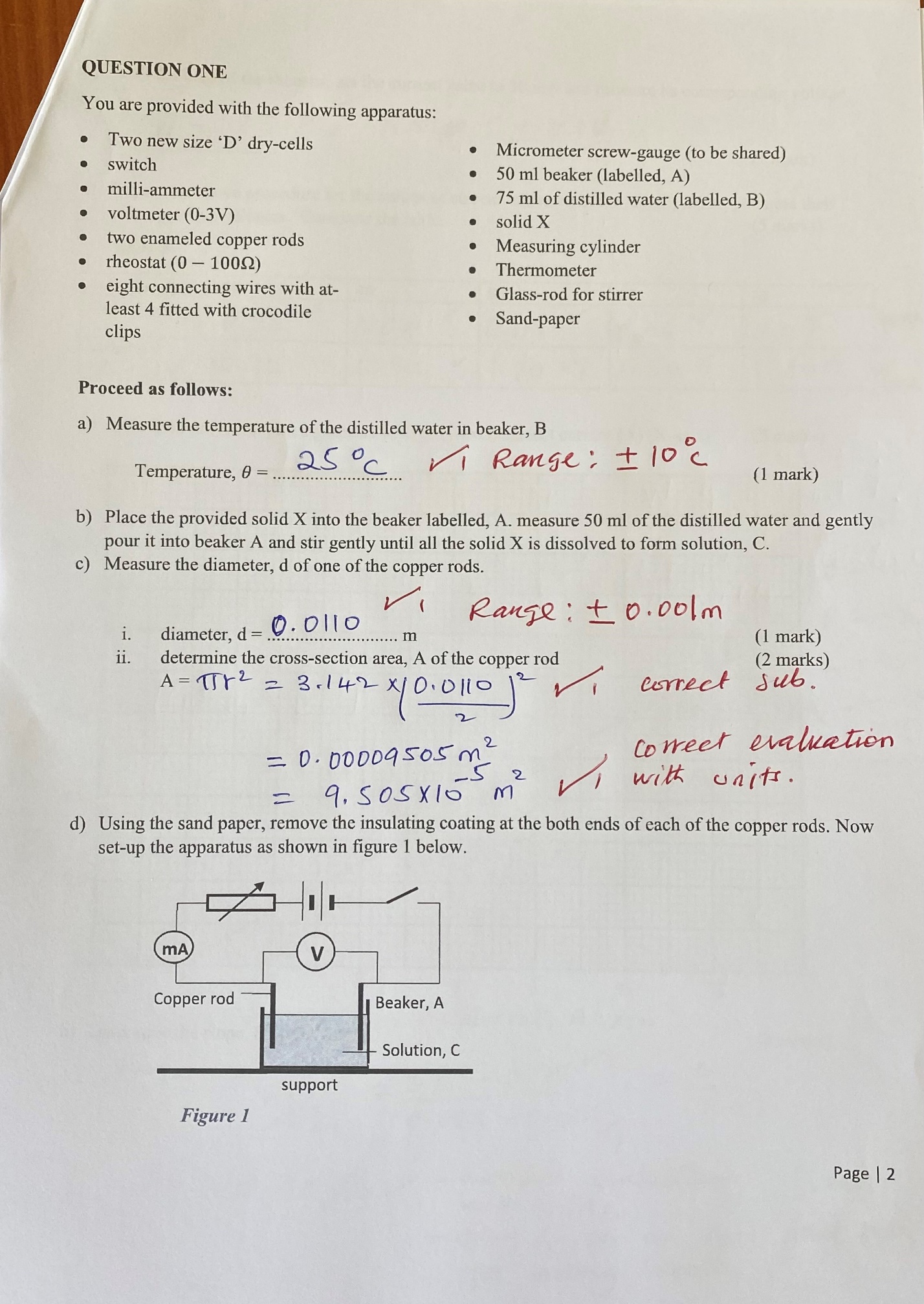 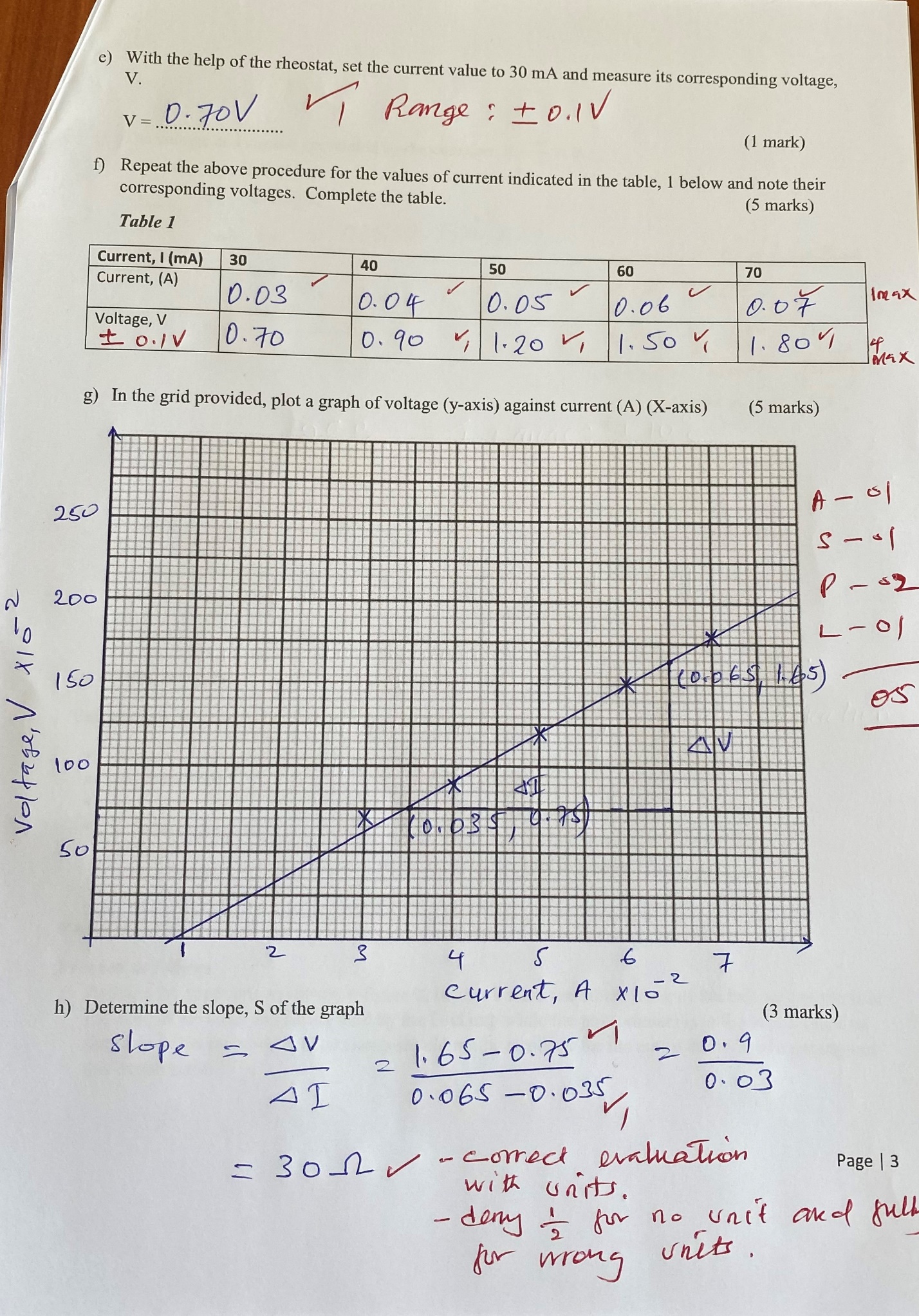 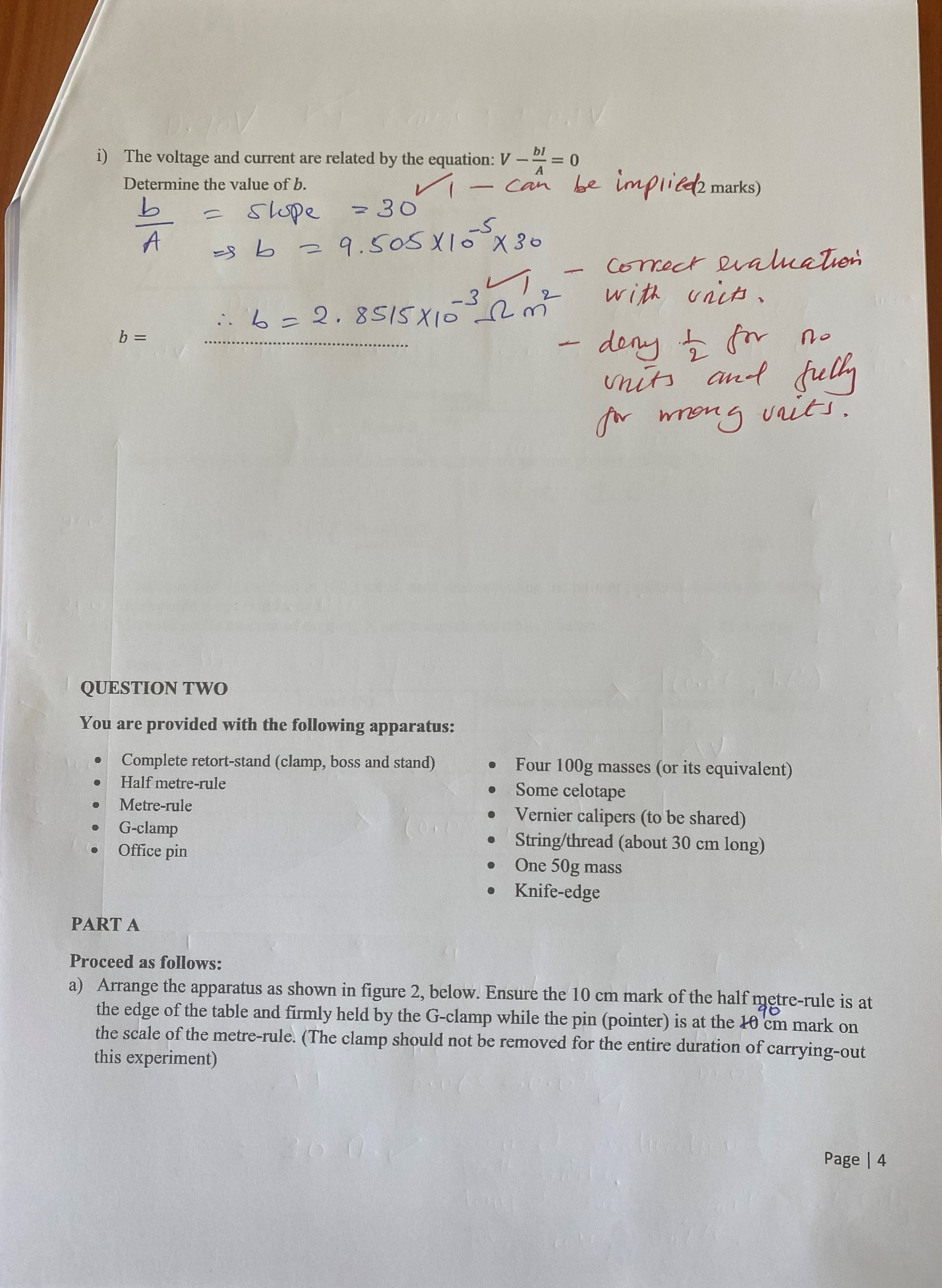 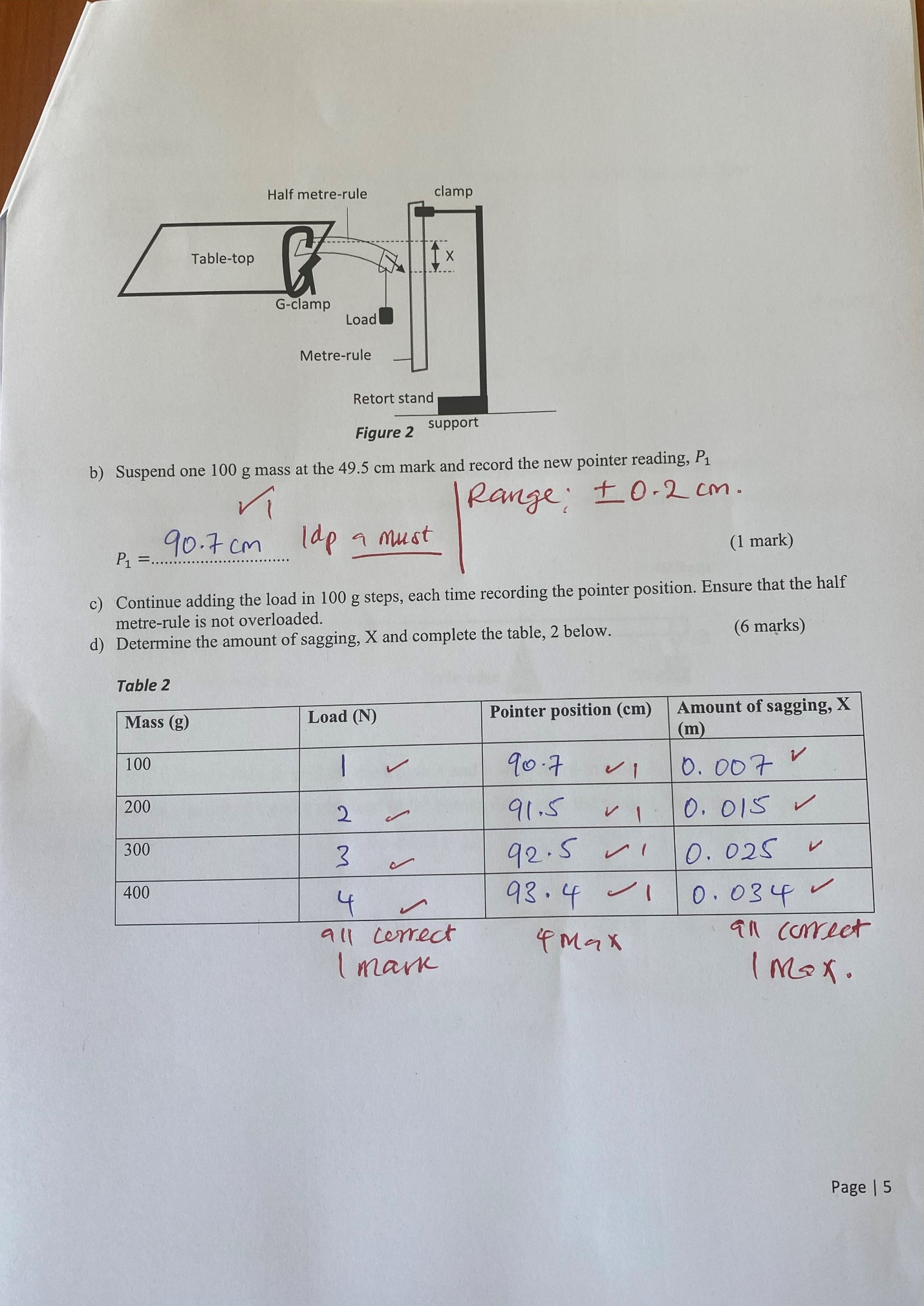 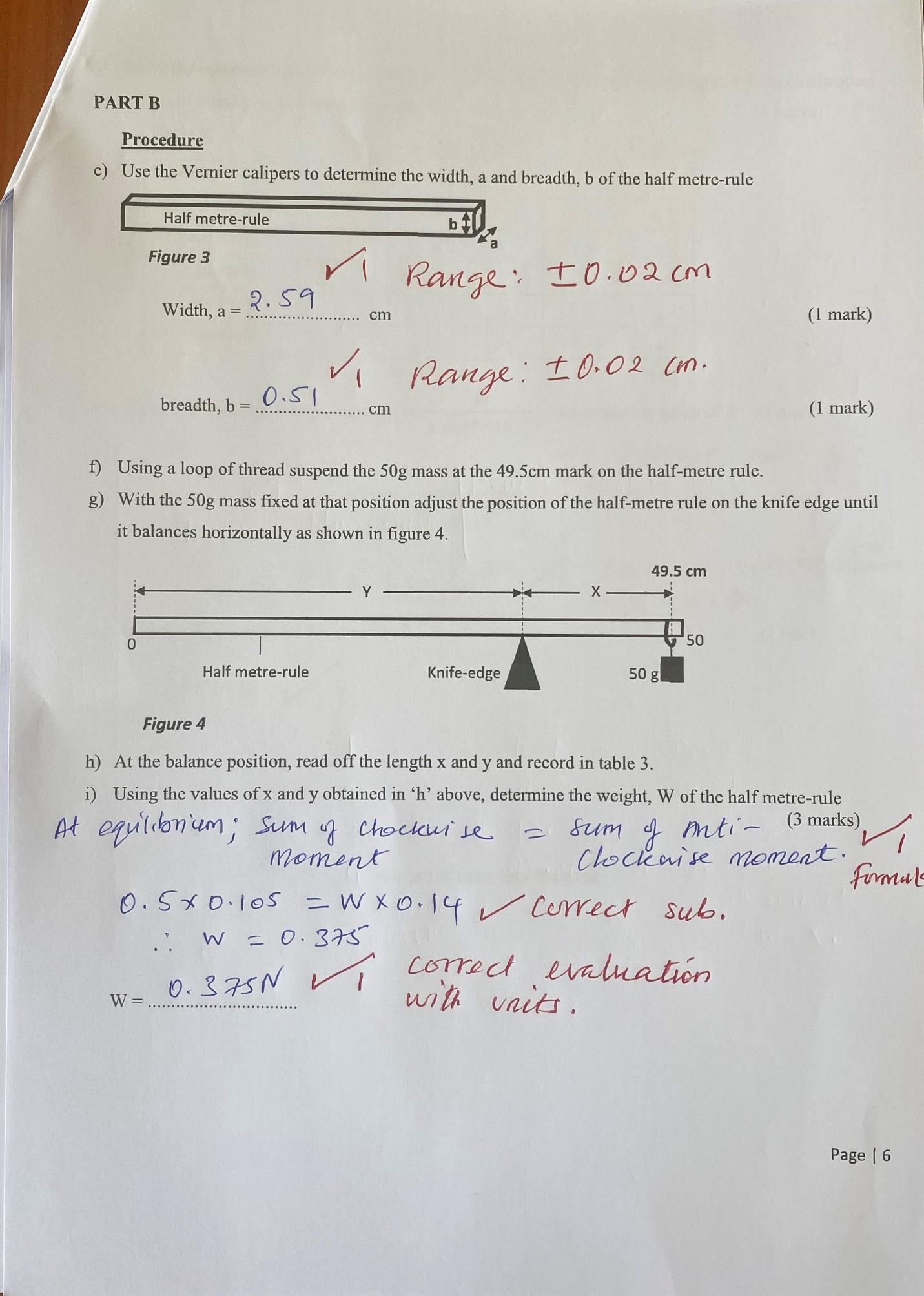 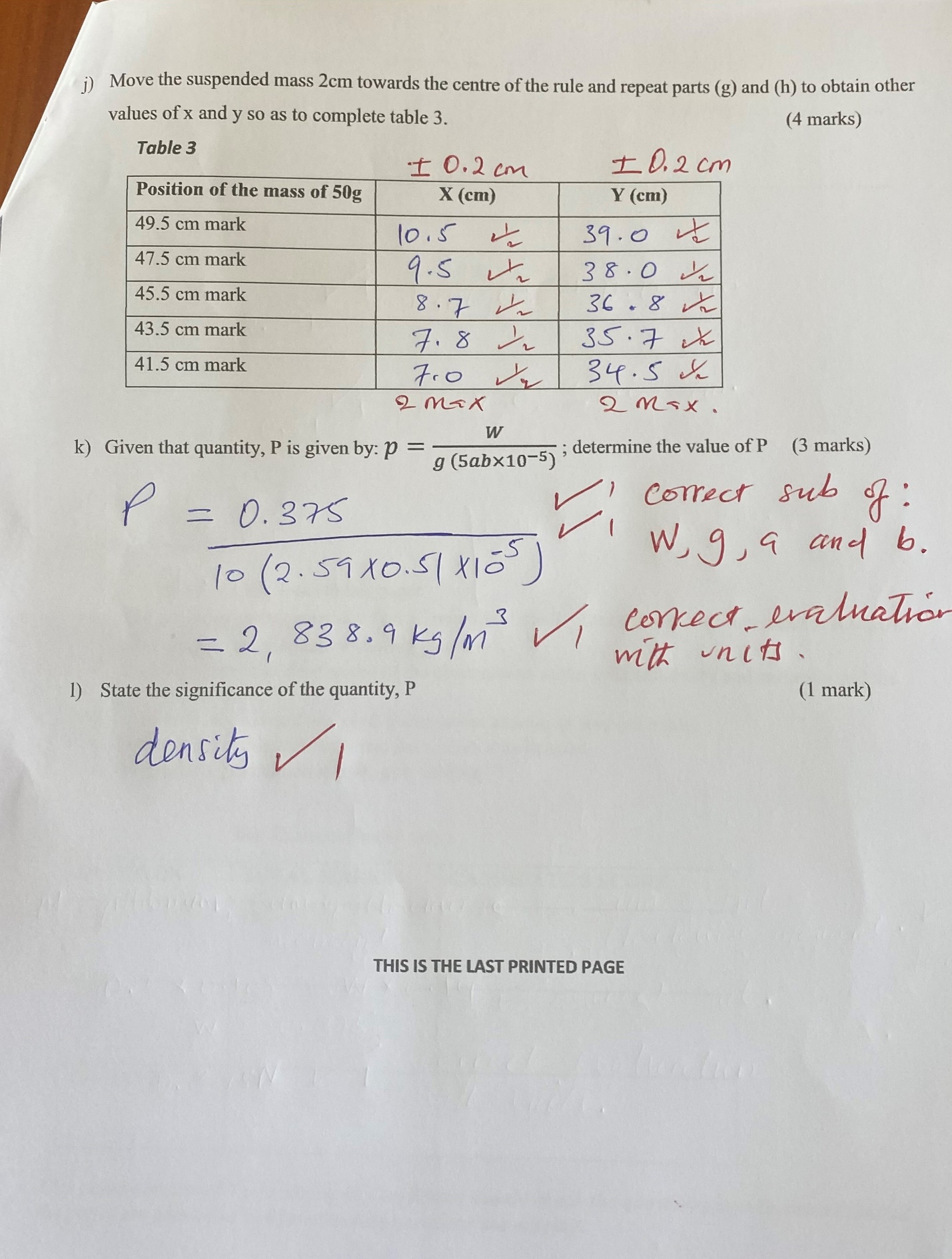 